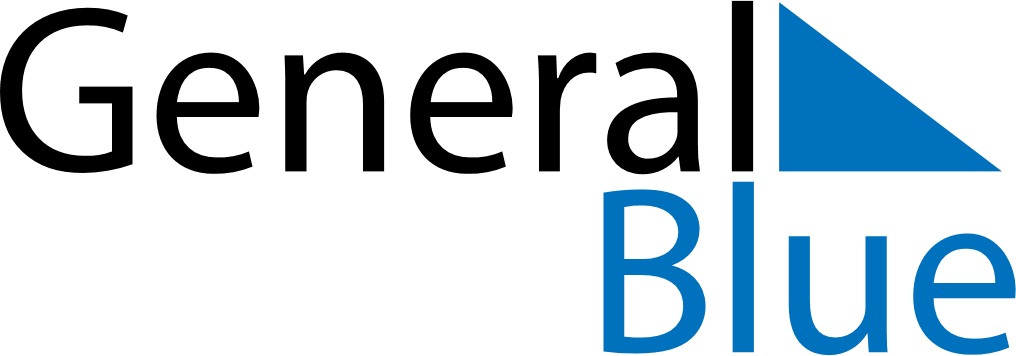 June 2027June 2027June 2027June 2027CroatiaCroatiaCroatiaMondayTuesdayWednesdayThursdayFridaySaturdaySaturdaySunday1234556789101112121314151617181919202122232425262627Anti-Fascist Struggle DayIndependence Day282930